                   EXECUTIVE COMMITTEE MEETING			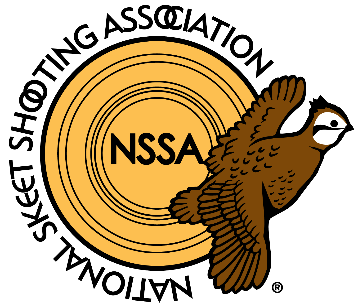 Tuesday June 5, 2018 6:00pm CTAgenda					    ____________Participants: President- John Haugh Vice President- Don Kelly Secretary/Treasurer- Chris Naler (Excused Absence)Assistant Secretary/Treasurer- Meredith Tunick Past President- Jack Tans  Zone 1- Michael Ferchaw (Excused Absence)Zone 2- Alessandro Vitale Zone 3- Tom Pavlack (Excused Absence)Zone 4- Jim Tiner Zone 5- Steve Patke Zone 6- Gary Matthews Zone 7- Billy D. Williams Zone 8- Steven Malcolm Zone 9- Dave WoodNSSA Executive Director- Michael Hampton NSSA Finance- Steve Scales (Excused Absence)Special Projects- Nathan Boyd (Excused Absence)Skeet Director- Gary BurleyJune 5, 2018: NSSA President called the meeting to order at 6:03pm CT.B.  ROLL CALL: Officers, Committeemen and Designated NSSA Staff present or excused	(MT)NSCA Charter: NSSA President provided an overview of the recommended changes to the NSCA Charter and explained that this action was taken in order to maintain consistency with Texas law. The updated Charter further defines the NSCA governance structure.  Motion- To approve the NSCA Charter as presented and modified (Article 3, Section d(i)) (M: Don Kelly, 2d: Jack Tans). Motion approved by 10-0-0.NSSA Skeet Director Gary Burley discussed the Crossfire program, which is a member benefit to increase opportunities for registered shooting in both disciplines. Action Item: Gary Burley to seek further clarification from the NSSA HQ and the NSSA Rules Committee concerning the terms and conditions for the Crossfire program.NSSA Skeet Director Gary Burley presented a recently identified rules conflict for the upcoming Kolar Arms All Bore 600 Tour, which includes the following shoots: the Elite Shotgun Classic (June 14-17, Richmond, VA); the Western Open (July 19-22, Stockton, CA); and the Northbrook Skeet Classic (August 2-5, Hainesville, IL). The program for these event as they stand, do not comply with NSSA’s rules concerning HOA classification. Gary recommended that the EC consider providing a one-time waiver for these 3 shoots in order to avoid penalizing shooters. Gary indicated that shooters have already registered to attend and made travel arrangements based on the shoot programs that were advertised.  Motion- To issue a one-time wavier for the 3 shoots included in the Kolar Arms All Bore 600 Tour, for this year only, and support the shoot programs as presented  (M: Gary Matthews, 2d: Dave Wood). Motion approved by 8-1-1 (1 Opposed: Billy Williams; 1 Abstained: Steve Patke).Action Item: NSSA Skeet Director Gary Burley to provide this rules concern to the NSSA Rules Committee for additional review. .  Zone 9 Committeeman Dave Wood discussed providing recognition to referees whom attend the World Skeet Championships and also compete in the World Skeet Championship Referee event. Zone 6 Committeeman Gary Matthews suggested that recognition for shooters’ participation in the Mini World should also be revisited. Action Item: NSSA Executive Director Michael Hampton to add this topic to the agenda for further discussion and review during the Summer EC meeting, which is scheduled to be held July 12-13, in Detroit, MI.. Motion- To adjourn the meeting. (M: Jack Tans, 2d: Jim Tiner). Motion approved unanimously by voice vote, 6:52pm CT adjourned 